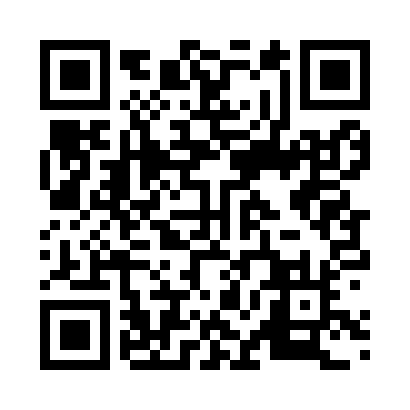 Prayer times for Lol, FranceWed 1 May 2024 - Fri 31 May 2024High Latitude Method: Angle Based RulePrayer Calculation Method: Islamic Organisations Union of FranceAsar Calculation Method: ShafiPrayer times provided by https://www.salahtimes.comDateDayFajrSunriseDhuhrAsrMaghribIsha1Wed5:336:461:545:509:0310:162Thu5:326:441:545:519:0410:173Fri5:306:431:545:519:0510:194Sat5:286:421:545:529:0710:205Sun5:266:401:545:529:0810:226Mon5:246:391:545:529:0910:247Tue5:236:371:535:539:1010:258Wed5:216:361:535:539:1110:279Thu5:196:351:535:549:1310:2810Fri5:186:341:535:549:1410:3011Sat5:166:321:535:549:1510:3112Sun5:156:311:535:559:1610:3313Mon5:136:301:535:559:1710:3414Tue5:116:291:535:569:1810:3615Wed5:106:281:535:569:2010:3816Thu5:086:271:535:569:2110:3917Fri5:076:251:535:579:2210:4118Sat5:066:241:535:579:2310:4219Sun5:046:231:535:589:2410:4320Mon5:036:221:545:589:2510:4521Tue5:026:221:545:589:2610:4622Wed5:006:211:545:599:2710:4823Thu4:596:201:545:599:2810:4924Fri4:586:191:545:599:2910:5125Sat4:576:181:546:009:3010:5226Sun4:566:171:546:009:3110:5327Mon4:546:171:546:019:3210:5528Tue4:536:161:546:019:3310:5629Wed4:526:151:546:019:3410:5730Thu4:516:151:556:029:3510:5831Fri4:516:141:556:029:3610:59